Gift Aid Declaration Form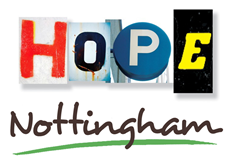 By filling in this form Hope Nottingham will receivean extra 25p for every £1 you give at no extra cost to you. Thank you!  Only complete this form if you are a UK Taxpayer and please complete in Block CapitalsEmail Address:To Gift Aid your donation you must tick the box below:        I want to Gift Aid my donation of £______________ and any donations I make in the future or have made in the past 4 years to: Name of Charity: HOPE NOTTINGHAM CIO Registered Charity 1161248 I am a UK taxpayer and understand that if I pay less Income Tax and/or Capital Gains Tax than the amount of Gift Aid claimed on all my donations in that tax year it is my responsibility to pay any difference. Please notify us if you: want to cancel this declaration, change your name/home address or no longer pay sufficient tax on your income and/or capital gains. If you pay Income Tax at the higher or additional rate and want to receive the additional tax relief due to you, you must include all your Gift Aid donations on your Self-Assessment tax return or ask HM Revenue and Customs to adjust your tax code.We would love to keep you posted on how your support is making a difference and other ways you could help in the future including fundraising, food donation appeals and events. Please tick here if you would be happy to receive communications from us:   Emails               Texts                 Post                I do not wish to receive future communications from Hope NottinghamWe are committed to protecting your privacy in accordance with current Data Protection legislation. We will never pass your information to anyone who isn’t directly working on our behalf, and we promise to keep your details safe and secure. You can change the way we communicate with you at any time by contacting us on 0303 040 1110 or hope@hopenottingham.org.uk    You can view our full privacy statement at www.hope-nottingham.org.uk   Office use onlyTitle: (optional)Forename:Surname:Home address:City / Town:County:Postcode:Contact telephone:Today’s Date:Signature:Checked by:Date: